Nagy veszteség érte az informatika tanárokat! Elhunyt Molnár Péter kisteleki tagtársunk. Évtizedes vezetőoktatóként képezte kollégáit, helytállva egy állami ellenőrzésen is. Elsőként emelt szót a 2012-es NAT módosítása miatt, szervezte a 280 fő által aláírt tiltakozó levelet.Ez a kiállása hozta Őt előadóként az Egyesület 2013-as közgyűlésén tartott szakmai vitanapra.Hívtuk magunkkal az Internetkonzultáció Groupama Aréna-beli informatikus napra, ahol a Digitális Jólét Program alapköveit raktuk le.Péter „ütős” Prezijének örült a jelen lévő, több száz fős informatikus szakma.Az oldalon tesszük közzé Péter előadásait, képeket róla. Fájó szívvel búcsúzunk tőle.A családjának, gyermekeinek, édesanyjának, testvérének őszinte együttérzésünket fejezzük ki.A munkák és a képek közlésére megkértük és megkaptuk a hozzátartozók egyetértését.Szellemi örökségedet megőrizzük.Nyugodj békében Péter! Utolsó üdvözlettel: Bánhidi Sándorné főtitkár2021.03.21,Érted ég a gyertya!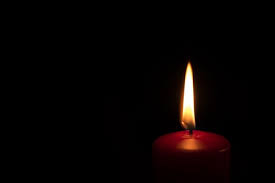 Emlékezünk Molnár Péterre